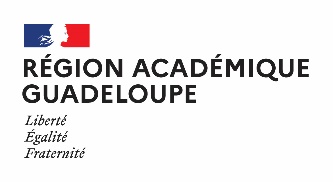 Épreuve obligatoire de langue vivante étrangère au CAPÉvaluation en contrôle en cours de formation(CCF)ANGLAISSituation A : épreuve écrite commune en trois partiesDurée : 1 heure1ère partie : 10 minutes2e partie : 25 minutes 3e partie : 25 minutesPARTIE 1 : COMPRÉHENSION DE L’ORAL Durée : 10 minutesTitre du document :Source du document :Consigne :Vous allez entendre le document trois fois. Les écoutes seront espacées d’une minute. Après la troisième écoute, vous disposerez de cinq minutes pour répondre au questionnaire ci-dessous. Vous pouvez également commencer à y répondre au fur et à mesure des écoutes ainsi que pendant les pauses. Commencez par prendre connaissance du questionnaire.QUESTIONNAIRE À CHOIX MULTIPLECochez la bonne réponse.…………………………………………………………………………………………. : 	A. …………………………………………………………. 	B. …………………………………………………………. 	C. ………………………………………………………….…………………………………………………………………………………………. : 	A. …………………………………………………………. 	B. …………………………………………………………. 	C. ………………………………………………………….…………………………………………………………………………………………. : 	A. ………………………………………………………….	B. …………………………………………………………. 	C. ………………………………………………………….…………………………………………………………………………………………. : 	A. …………………………………………………………. 	B. ………………………………………………………….  	C. …………………………………………………………. …………………………………………………………………………………………. : 	A. …………………………………………………………. 	B. …………………………………………………………. 	C. ………………………………………………………….…………………………………………………………………………………………. : 	A. …………………………………………………………. 	B. …………………………………………………………. 	C. ………………………………………………………….[jusqu’à 8 items, maximum]PARTIE 2 : COMPRÉHENSION DE L’ÉCRITDurée : 25 minutesConsigne :Lisez le texte ci-dessous puis répondez en français aux questions.………………………………………………………………..………………………………………………………………………………………………………………………………………………………………………………………………………………………………………………………………………………………………………………………………………………………………………………………………………………………………………………………………………………………………………………………………………………………………………………………………………………………………………………………………………………………………………………………………………………………………………………………………………………………………………………………………………………………………………………………[700 caractères, espaces compris, + / - 10 %]Source : QUESTIONS…………………………………………………………………………………….. ?-----------------------------------------------------------------------------------------------------------------…………………………………………………………………………………….. ?-----------------------------------------------------------------------------------------------------------------…………………………………………………………………………………….. ?-----------------------------------------------------------------------------------------------------------------…………………………………………………………………………………….. ?-----------------------------------------------------------------------------------------------------------------…………………………………………………………………………………….  ?-----------------------------------------------------------------------------------------------------------------------------------------------------------------------------------------------------------------------------------------------------------------------------------------------------------------------------------------------------------------------[jusqu’à 6 questions, maximum]PARTIE 3 : EXPRESSION ÉCRITEDurée : 25 minutesConsigne : Vous traiterez, en anglais et en 60 mots minimum, l’un des deux sujets suivants, au choix.Sujet 1 :………………………………………………………………………………………………………………………………………………………………………………………………….. ?Sujet 2 : …………………………………………………………………………………………………………………………………………………………………………………………………………………………………………………………………………………………………….. .Entourez le numéro du sujet que vous avez choisi : 1 ou 2 ------------------------------------------------------------------------------------------------------------------------------------------------------------------------------------------------------------------------------------------------------------------------------------------------------------------------------------------------------------------------------------------------------------------------------------------------------------------------------------------------------------------------------------------------------------------------------------------------------------------------------------------------------------------------------------------------------------------------------------------------------------------------------------------------------------------------------------------------------------------------------------------------------------------------------------------------------------------------------------------------------------------------------------------------------------------------------------------------------------------------------------------------------------------------------------------------------------------------------------------------------------------------------------------------------------------------------------------------------------------------------------------------------------Nom de l’élève : ………………………………………………..Classe : ………………………………………………………….